Seeking DiscoveriesHow is prayer a part of people’s lives?How is prayer a part of your life?Understandings:People experience God through creation, Scripture, prayer and through people.When people spend time alone with God their friendship with God grows.There are many forms of prayer – personal, traditional and communal.Scripture TextLk 6: 12  Jesus Christ went out in the hills to prayLk 10: 38–42  Mary and Martha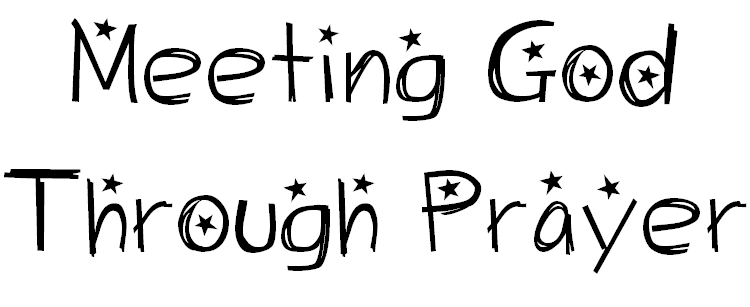 